To See How the Leader Is Doing, Look at the PeopleLeadership Gold, Chapter 9by John MaxwellRevealing Questions to Ask about FollowersQuestion #1: Are the people following?Question #2: Are the people changing?Question #3: Are the people growing?As a leader, my success in developing others will depend upon my:

High valuation of people – This is an attitude issue.
High commitment to people – This is a time issue.
High integrity with people – This is a character issue.
High standard for people – This is a goal-setting issue.
High influence over people – This is a leadership issue.Question #4: Are the people succeeding?
Leaders may impress others when they succeed,but they impact others when their followers succeed.My Takeaway/CloserMy success as a leader is all about the people who are following me.Developing the leaders AROUND you is a key function of effective leadership.What one thing can you do this week to lead others?QuestionsHow do you know people are following you?How do you know they are changing and growing?What do you do to help your followers succeed?What’s your takeaway?What’s your action step?BackgroundCentral Themes in Multipliers by Liz WisemanDiminishers underutilize people and leave capability on the table.Multipliers increase intelligence in people and in organizations.
People actually get smarter and more capable around them.Multipliers leverage their resources.The 5 Disciplines of the Multipliers by Liz WisemanThe Talent Magnet – Attracts talented people and uses them at their highest point of contribution.
(Diminisher: The Empire Builder)The Liberator – Creates an intense environment that requires people’s best thinking and work.
(Diminisher: The Tyrant)The Challenger – Defines an opportunity that causes people to stretch.
(Diminisher: The Know-It-All)The Debate Maker – Drives sound decisions through rigorous debate.
(Diminisher: The Decision Maker)The Investor – Gives other people the ownership for results and invests in their success.
(Diminisher: The Micro Manager)To See How the Leader Is Doing, Look at the PeopleLeadership Gold, Chapter 9by John MaxwellRevealing Questions to Ask about FollowersQuestion #1: Are the people ___________________________________?Question #2: Are the people ___________________________________?Question #3: Are the people ___________________________________?As a leader, my success in developing others will depend upon my:

High valuation of people – This is an ______________________________ issue.
High commitment to people – This is a ____________________ issue.
High integrity with people – This is a character issue.
High standard for people – This is a goal-setting issue.
High influence over people – This is a ______________________________________ issue.Question #4: Are the people _________________________________________?
Leaders may impress others when they succeed,but they _____________________________ others when their followers succeed.Takeaway_________________________________________________________________________________________________________Notes____________________________________________________________________________________________________________________________________________________________________________________________________________________________________________________________________________________________________________________________________________________________________________________________________________________________________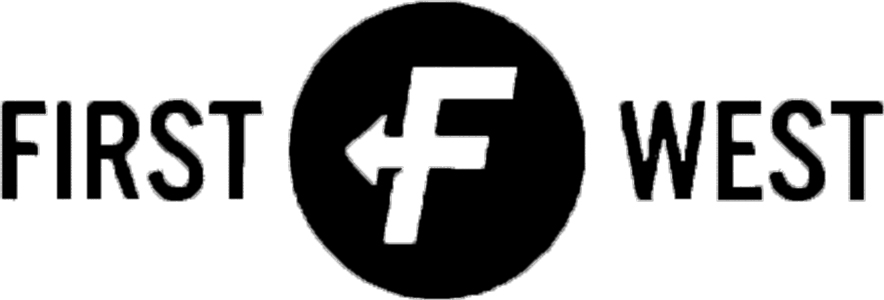 |    Development    |    September 22, 2015|    Development    |    September 22, 2015